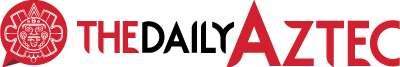 Volunteer Writer/Photographer Form 2016-2017Name:Date:Year: Major:Experience: (Please list any classes, previous experience, etc)Why you want to join The Daily Aztec:Please email1.)  This completed form 2.) The AS Volunteer application 3.) Two writing samples and/or photosTo the section editor you wish to apply to:News@thedailyaztec.comSports@thedailyaztec.comFeatures@thedailyaztec.comMundoazteca@thedailyaztec.comOpinion@thedailyaztec.comEntertainment@thedailyaztec.comPhoto@thedailyaztec.comVideo@thedailyaztec.com